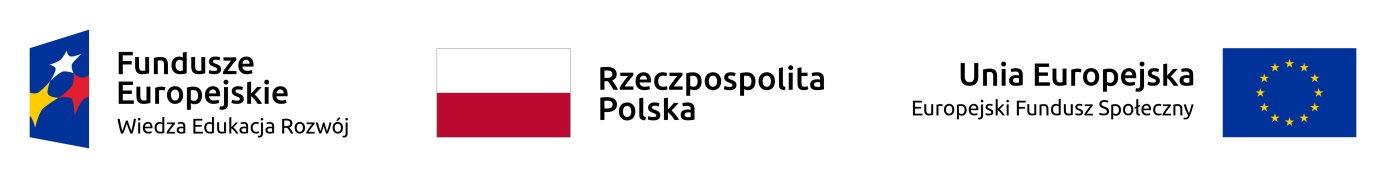 KLAUZULA INFORMACYJNAW ZWIĄZKU Z PRZETWARZANIEM DANYCH OSOBOWYCHZgodnie z art. 13 Rozporządzenia Parlamentu Europejskiego i Rady (UE) 2016/679 
z dnia 27 kwietnia 2016r. w sprawie ochrony osób fizycznych w związku 
z przetwarzaniem danych osobowych i w sprawie swobodnego przepływu takich danych oraz uchylenia dyrektywy 95/46/WE (ogólne rozporządzenie o ochronie danych) (Dz. Urz. UE L 119 z 04.05.2016r.), zwanego dalej RODO, Powiatowy Urząd Pracy w Brzegu informuje, że:Administratorem danych osobowych jest Powiatowy Urzędu  Pracy w Brzegu 
z siedzibą przy ul. Armii Krajowej 32, 49-300 Brzeg, reprezentowany przez Dyrektora Powiatowego Urzędu Pracy w Brzegu. Kontakt z Inspektorem Ochrony Danych - email: iod@pup.brzeg.plCelem przetwarzania danych jest realizacja zadań związanych z uzyskaniem: Jednorazowych środków na rozpoczęcie działalności gospodarczej.Dane osobowe przetwarzane są zgodnie z art. 6 ust.1 pkt c RODO ustawy z dnia 
20 kwietnia 2004 r. o promocji zatrudnienia i instytucjach rynku pracy 
(Dz. U. z 2021 r., poz. 1100 ze zm.) i aktach wykonawczych wydanych na jej podstawie.Odbiorcami danych osobowych będą wyłącznie podmioty uprawnione do uzyskania danych osobowych na podstawie przepisów prawa.Dane osobowe związane z realizacją form wsparcia dla pracodawców lub przedsiębiorców będą przechowywane przez okres niezbędny do zakończenia danej formy wsparcia oraz przez okres przechowywania dokumentacji, określony w odrębnych przepisach. Prawo dostępu do treści danych osobowych oraz do ich sprostowania przysługuje zgodnie art. 15 oraz art. 16 RODO. Pozostałe prawa mogą być ograniczone, w sytuacjach kiedy Administrator jest prawnie zobowiązany do przetwarzania danych w celu realizacji obowiązków wynikających z przepisów prawa.Przysługuje Pani/Panu prawo wniesienia skargi do organu nadzorczego właściwego do przetwarzania danych osobowych, którym jest Prezes Urzędu Ochrony Danych Osobowych. Pani/Pana dane nie będą przekazywane poza Europejski Obszar Gospodarczy. Pani/Pana dane osobowe nie podlegają zautomatyzowanemu podejmowaniu decyzji, w tym profilowaniu.Podanie przez Panią/Pana danych osobowych jest dobrowolne, ale konieczne dla celów związanych z realizacją zadań związanych z uzyskaniem: Jednorazowych środków na rozpoczęcie działalności gospodarczej.